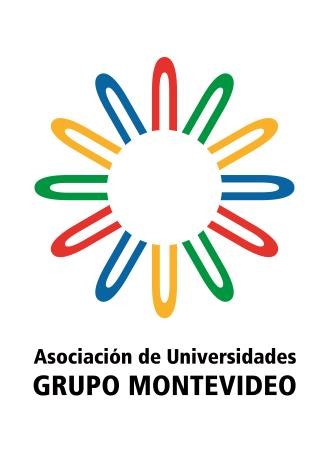 ANEXO BPROGRAMA ESCALA DE ESTUDANTES DE GRADUAÇÃO(Os dados informados nesse anexo deverão ser digitados)Ano 2019	Semestre: 2º  	PROGRAMA ESCALA DE ESTUDANTES DE GRADUAÇÃO DA AUGMUNIVERSIDADE DE ORIGEM: Universidade Federal de Goiás – Regional CatalãoCoordenador Institucional: Gabriela Rezende Fernandes E -mail: gabrielar.fernandes@gmail.comCoordenador do Curso na UFG: 	Fone: E-mail:                                               UNIVERSIDADE DE DESTINO:  Universidad Nacional de Asunción (UNA)	Coordenador Institucional:                                                                  E-mail:  	Coordenador Acadêmico:Fone:                                                    E-mail:  CARREIRA / CURSO:  	Datas de Início e Final das atividades acadêmicas na universidade de destino: de __ / __ / __    até ___ / ___ / ___1. DADOS PESSOAIS DO ALUNOPROGRAMA ESCALA DE ESTUDANTES DE GRADUAÇÃO DA AUGM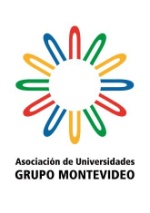 2. CONFORMIDADE DO DISCENTELocal e data:Nome do(a) discente: 						Assinatura:PROGRAMA ESCALA DE ESTUDANTES DE GRADUAÇÃO DA AUGMCOMPROMISSO PRÉVIO DE RECONHECIMENTO ACADÊMICO5. COMPROMISSO PRÉVIO DE RECONHECIMENTO ACADÊMICO (Universidade de Origem)Nome do Coordenador do Curso na UFG: 	Assinatura do Coordenador do Curso na UFG 	Profa. Gabriela Rezende FernandesCoordenadora de Assuntos Internacionais/Delegado Assessor AUGM/UFGSOBRENOME:  NOME:  Data de nascimento:  Fone.:  Sexo:  Passaporte/RG.:  Naturalidade:Nacionalidade:E-mail:  E-mail:  Endereço familiar (rua, cidade, código postal, país, telefone, e-mail):  Endereço familiar (rua, cidade, código postal, país, telefone, e-mail):  Nome e telefone de um contato em caso de emergência:  Padece ou padeceu de alguma doença que implique dificuldades em sua vida cotidiana?Padece ou padeceu de alguma doença que implique dificuldades em sua vida cotidiana?Em caso afirmativo, detalhe:Em caso afirmativo, detalhe:Em caso de fazer uso de medicamentos em forma habitual, indique quais:Em caso de fazer uso de medicamentos em forma habitual, indique quais:Ao assinar este termo, o(a) discente compromete-se a cursar o Programa de Estudos acordado neste documento nas datas assinaladas.Deverá comunicar a sua Universidade de Origem toda alteração no programa acordado, que estará sujeito à aprovação dos Coordenadores das respectivas Universidades (de Destino e de Origem).Igualmente, compromete-se a retornar à sua Universidade de Origem quando finalizado o período de mobilidade.Ao assinar este termo, o(a) discente declara estar ciente de que, durante sua permanência no exterior (até sete dias antes do começo das atividades acadêmicas e sete dias depois de sua conclusão), deverá estar amparado(a) pelo Seguro de Vida, Acidente, Saúde e Repatriação.Declara também conhecer o Regulamento Geral do Programa ESCALA de Estudantes de Graduação e as obrigações inerentes ao Programa.O não cumprimento dessas normas poderá ocasionar a finalização ou interrupção do intercâmbio.3.  DISCIPLINAS, OFICINAS OU TRABALHOS A REALIZAR NA UNIVERSIDADE DE DESTINO3.  DISCIPLINAS, OFICINAS OU TRABALHOS A REALIZAR NA UNIVERSIDADE DE DESTINOUniversidade:                                                           Curso:  	Universidade:                                                           Curso:  	DenominaçãoHoras semanais (Hs) ou Créditos (Cr) (especificar)  1 Cr = ....Horas Totais4. DISCIPLINAS, OFICINAS OU TRABALHOS A RECONHECER NA UNIVERSIDADE DE ORIGEM4. DISCIPLINAS, OFICINAS OU TRABALHOS A RECONHECER NA UNIVERSIDADE DE ORIGEMUniversidade:                                                                        Curso:  	Universidade:                                                                        Curso:  	DenominaçãoHoras semanais (Hs) ou Créditos (Cr) (especificar)  1 Cr =           Horas TotaisComo Coordenador do Curso de XXXXXXXXXXXXXXX da Universidade Federal de Goiás, membro da AUGM, dou minha conformidade à mobilidade do(a) discente XXXXXXXXXXXXXXXXXXX.         O(A) estudante cursará as disciplinas relacionadas no item 3 deste documento e essas lhe serão reconhecidas pelas disciplinas constantes do item 4, desde que ele/ela seja aprovado(a) nos exames e testes da Universidade de Destino.